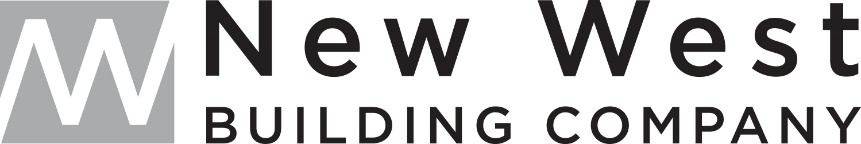 Project Engineer Job DescriptionNWBC, LLC (“NWBC”) is locally owned and based in Jackson, Wyoming. We also have offices in Alpine, Wyoming and Driggs, Idaho.  We specialize in high-end residential and commercial projects to include the General Contracting for custom and speculative homes, hospitality, commercial and retail, tenant improvements, as well as construction management, land use entitlements, and Proforma analysis.Assignment Location: 	Jackson, Wyoming Start Date:   Fall/Winter 2022Salary: 	 $65,000 - $75,000 per year, DOEApply: 	You may submit resumes or inquiries to:Email: jobs@newwestbc.com or HR@orion-companies.comPhone: 7703136082Mailing Address: Attn: Human Resources PO Box 13308, Jackson, WY 83002Website: Visit https://www.newwestbc.com/ for more informationJob Overview: 	The Project Engineer will help schedule, plan, forecast, resource and manage activities aiming at assuring project accuracy and quality from conception to completion.Responsibilities and Duties: Helps manage multiple projects at various stages of work. Reviews records of documents and inputs entries into to proper accounts per NWBC Best Practices. Plan and organize OAC meetings, including minutes and updates in Procore. Ability to take/compose meeting minutes, structure project meeting agenda and update with weekly photos. Promptly communicates action items from meeting minutes. Ability to think critically through problems. Working knowledge of project management software including Excel, MS Project, Procore commensurate with Project Engineer responsibilities.Manage project documents in Procore, update contract set documents, implement distribution of documents updates to internal and external project stakeholders. Review, track and distribute RFIs. Compose RFIs with oversight of Project Manager and/or Superintendent.Assist with reviewing, tracking, and processing submittals. Understand how to review a submittal vs. specifications/project plans. Be able to read/interpret construction documents. Understand applicable building codes and basic structure of construction specifications. Assist in the development and distribution of bid documents for subcontractor and material RFPs.Basic understanding of material/subcontractor bid leveling and scoping sheet.Track and inspect material deliveries against project submittals, quality, and process in applicable accounting software/Sage.  Track and inspect inspections in Procore. Ability to do take-offs using Bluebeam and OST; understanding of how to perform within the preconstruction and construction process.  Basic understanding of construction schedule development and ability to use or learn how to use MS Project to produce master schedule and two-to-four-week (or required) lookaheads to assist Project Manager and Superintendent. Basic understanding of building permit process for respective territory, maintenance of permits, and lead times for procuring for respective materials. Update and track current permits and material deliveries.Prepares project status reports by collecting, analyzing, and summarizing information and trends. Recommends actions to management after preparing and reviewing project status reports. Ability to communicate with clients and trades of various backgrounds and educational levels.Helps project team maintain safe and clean working environment by enforcing procedures, rules, and regulations.Other duties that may arise.FLSA Employment Status: Salary, Exempt.Essential Traits & Characteristics:Decision making skillsLeadership skillsCan work independent or with othersStrong communications skillsQuick problem solverTime management skillsQualifications: Proven working experience as a Project Engineer preferred Advanced Office (specifically MS Project), Procore and Bluebeam skillsFamiliarity with rules, regulations, best practices, and performance standardsAbility to work with multiple discipline projectsProject management and supervision skillsFamiliarity with working on a construction jobsiteKnowledge of MS Office Suite, Procore, and Bluebeam and other construction management software